محل تحویل نمونه ها: میدان انقلاب-  خیابان قدس – کوچه شفیعی- پلاک 13- طبقه همکف- آزمایشگاه آموزشی- خانم ملکوتی نژادشماره تماس: 61113554 داخلی 115-خانم ملکوتی نژادتذکر: در صورت بروز هرگونه مشکل ناشی از عدم صحت موارد فوق خسارت ایجاد شده بر عهده متقاضی می باشد. اینجانب ................................. همه مطالب مندرج در این فرم را به دقت خوانده و شرایط بیان شده از سوی آزمایشگاه را قبول دارم.                                                                                                                                  امضا درخواست کننده: 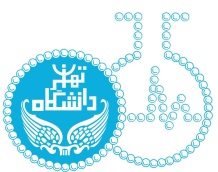 درخواست استفاده از دستگاه Real time PCR آزمایشگاه مرکزی دستگاهیمشخصات متقاضیتعرفه و تخفیفتعرفه آزاد:تعدادتخفیف دانشگاه تهرانتعرفه پرداختیمیزان استفاده از اعتبارتعرفه و تخفیفشرایط نمومهجهت ارائه بهتر خدمات، خواهشمندیم موارد زیر را مد نظر داشته باشید: لطفا:حداقل 48 ساعت قبل از رزرو نبودن دستگاه اطمینان حاصل نمایید. تعداد دفعات استفاده از دستگاه در روز یک الی دوبار است. جهت دریافت نتایج CD خام به همراه داشته باشید.